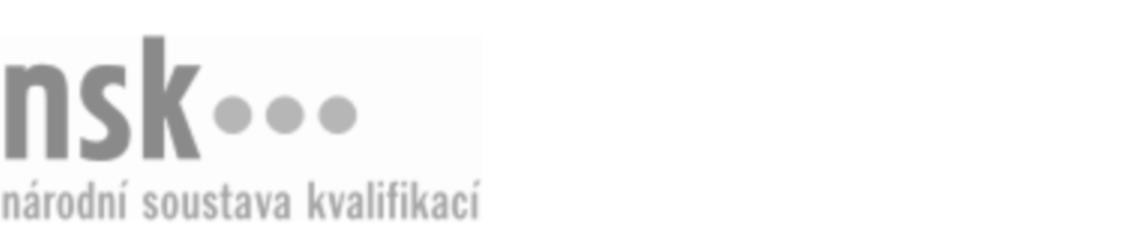 Další informaceDalší informaceDalší informaceDalší informaceDalší informaceDalší informaceSeřizovač/seřizovačka gumárenských zařízení (kód: 28-054-H) Seřizovač/seřizovačka gumárenských zařízení (kód: 28-054-H) Seřizovač/seřizovačka gumárenských zařízení (kód: 28-054-H) Seřizovač/seřizovačka gumárenských zařízení (kód: 28-054-H) Seřizovač/seřizovačka gumárenských zařízení (kód: 28-054-H) Seřizovač/seřizovačka gumárenských zařízení (kód: 28-054-H) Autorizující orgán:Ministerstvo průmyslu a obchoduMinisterstvo průmyslu a obchoduMinisterstvo průmyslu a obchoduMinisterstvo průmyslu a obchoduMinisterstvo průmyslu a obchoduMinisterstvo průmyslu a obchoduMinisterstvo průmyslu a obchoduMinisterstvo průmyslu a obchoduMinisterstvo průmyslu a obchoduMinisterstvo průmyslu a obchoduSkupina oborů:Technická chemie a chemie silikátů (kód: 28)Technická chemie a chemie silikátů (kód: 28)Technická chemie a chemie silikátů (kód: 28)Technická chemie a chemie silikátů (kód: 28)Technická chemie a chemie silikátů (kód: 28)Povolání:Operátor gumárenské a plastikářské výrobyOperátor gumárenské a plastikářské výrobyOperátor gumárenské a plastikářské výrobyOperátor gumárenské a plastikářské výrobyOperátor gumárenské a plastikářské výrobyOperátor gumárenské a plastikářské výrobyOperátor gumárenské a plastikářské výrobyOperátor gumárenské a plastikářské výrobyOperátor gumárenské a plastikářské výrobyOperátor gumárenské a plastikářské výrobyKvalifikační úroveň NSK - EQF:33333Platnost standarduPlatnost standarduPlatnost standarduPlatnost standarduPlatnost standarduPlatnost standarduStandard je platný od: 21.10.2022Standard je platný od: 21.10.2022Standard je platný od: 21.10.2022Standard je platný od: 21.10.2022Standard je platný od: 21.10.2022Standard je platný od: 21.10.2022Seřizovač/seřizovačka gumárenských zařízení,  28.03.2024 11:08:31Seřizovač/seřizovačka gumárenských zařízení,  28.03.2024 11:08:31Seřizovač/seřizovačka gumárenských zařízení,  28.03.2024 11:08:31Seřizovač/seřizovačka gumárenských zařízení,  28.03.2024 11:08:31Strana 1 z 2Další informaceDalší informaceDalší informaceDalší informaceDalší informaceDalší informaceDalší informaceDalší informaceDalší informaceDalší informaceDalší informaceDalší informaceSeřizovač/seřizovačka gumárenských zařízení,  28.03.2024 11:08:32Seřizovač/seřizovačka gumárenských zařízení,  28.03.2024 11:08:32Seřizovač/seřizovačka gumárenských zařízení,  28.03.2024 11:08:32Seřizovač/seřizovačka gumárenských zařízení,  28.03.2024 11:08:32Strana 2 z 2